СОВЕТ ДЕПУТАТОВ МУНИЦИПАЛЬНОГО ОБРАЗОВАНИЯ «СВЕТЛЯНСКОЕ»«СВЕТЛОЙ» МУНИЦИПАЛ  КЫЛДЫТЭТЫСЬДЕПУТАТЪЁСЛЭН КЕНЕШСЫРЕШЕНИЕОб утверждении Порядка проведения осмотра зданий, сооружений в целях оценки их технического состояния и надлежащего технического обслуживания» в соответствии с  требованиями технических регламентов к конструктивными другим характеристикам надежности и безопасности объектов, требованиям проектной документации указанных объектов на территории муниципального образования «Светлянское»Принято Советом депутатов муниципального образования«Светлянское»                                                                                             25 декабря 2019 годаВ соответствии с частью 11 статьи 55 Градостроительного кодекса Российской Федерации, на основании Федерального закона № 131-ФЗ от 06.10.2003 г. «Об общих принципах организации местного самоуправления в Российской Федерации», Устава муниципального образования «Светлянское», Совет депутатов муниципального образования «Светлянское» РЕШАЕТ:1. Утвердить «Порядок проведения осмотра зданий, сооружений в целях оценки их технического состояния и надлежащего технического обслуживания» в соответствии с  требованиями технических регламентов  к конструктивным  и другим характеристикам надежности и безопасности объектов, требованиям  проектной документации указанных объектов  на территории муниципального образования «Светлянское» согласно приложению.2. Настоящее решение вступает в силу с момента его принятия и подлежит опубликованию в Информационном вестнике муниципального образования «Светлянское» и на официальном сайте муниципального образования «Светлянское» в сети «Интернет» по адресу: http://mosvetloe.ru/sovet-deputatov/resheniya-soveta-deputatov/.Председатель Совета депутатовмуниципального образования                                                                  	З.А. ВострокнутоваГлава муниципального образования                                                          М.А.Воронцовас. Светлое25 декабря 2019 года№ 26-151.2 УТВЕРЖДЕНрешением Совета депутатовмуниципального образования «Светлянское»от 25.12.2019 года № 26-151.2Порядок проведения осмотра зданий,сооружений в целях оценки их технического состоянияи надлежащего технического обслуживания1. Порядок проведения осмотра зданий, сооружений в целях оценки их технического состояния и надлежащего технического обслуживания (далее – Порядок) разработан на основании Градостроительного кодекса Российской Федерации, Федерального закона от 06.10.2003 года № 131-ФЗ «Об общих принципах организации местного самоуправления в Российской Федерации», Федерального закона от 30.12.2009 № 384-ФЗ «Технический регламент о безопасности зданий и сооружений».2. Настоящий Порядок определяет:– процедуру организации и проведения осмотров зданий и (или) сооружений (далее – осмотр), находящихся в эксплуатации на территории муниципального образования «Светлянское» (далее – здания, сооружения), независимо от форм собственности на них, в целях оценки их технического состояния и надлежащего технического обслуживания в соответствии с требованиями технических регламентов к конструктивным и другим характеристикам надежности и безопасности объектов, требованиями проектной документации указанных объектов;– процедуру направления рекомендаций об устранении выявленных в ходе таких осмотров нарушений лицам, ответственным за эксплуатацию зданий, сооружений;– полномочия администрации муниципального образования «Светлянское» на осуществление осмотров и направление рекомендаций;– права и обязанности должностных лиц администрации муниципального образования «Светлянское»  при проведении осмотров и направлении рекомендаций;– сроки проведения осмотров и направления рекомендаций.3. Настоящий Порядок не применяется в отношении зданий, сооружений, расположенных на территории муниципального образования «Светлянское»,  при эксплуатации которых осуществляется государственный контроль (надзор) в соответствии с федеральными законами.4. Целью проведения осмотров является оценка технического состояния и надлежащего технического обслуживания зданий, сооружений в соответствии с требованиями технических регламентов к конструктивным и другим характеристикам надежности и безопасности объектов, требованиями проектной документации указанных объектов.5. Задачами проведения осмотров являются:– обеспечение соблюдения требований законодательства Российской Федерации к эксплуатации зданий, сооружений, технических регламентов к конструктивным и другим характеристикам надежности и безопасности объектов, требований проектной документации указанных объектов;– обеспечение выполнения мероприятий, направленных на предупреждение возникновения аварийных ситуаций в зданиях, сооружениях или возникновения угрозы разрушения зданий, сооружений при их эксплуатации.6. Основанием для осмотра является поступившее заявление физического или юридического лица (далее – заявление) о нарушении требований законодательства Российской Федерации к эксплуатации зданий, сооружений, технических регламентов к конструктивным и другим характеристикам надежности и безопасности объектов, требований проектной документации указанных объектов, о возникновении аварийных ситуаций в зданиях, сооружениях или возникновении угрозы разрушения зданий, сооружений.В заявлении должны быть указаны следующие сведения:– о заявителе: наименование (для юридических лиц), фамилия, имя, отчество (для физических лиц), адрес заявителя, контактный телефон (при наличии);– о здании, сооружении: место нахождения, назначение;– о нарушениях требований законодательства Российской Федерации к эксплуатации зданий, сооружений, технических регламентов к конструктивным и другим характеристикам надежности и безопасности объектов, требований проектной документации указанных объектов либо сведения о возникновении аварийных ситуаций в зданиях, сооружениях или возникновении угрозы разрушения зданий, сооружений (при наличии таких сведений).К заявлению могут быть приложены иные сведения и документы, подтверждающие нарушение требований законодательства Российской Федерации к эксплуатации зданий, сооружений, технических регламентов к конструктивным и другим характеристикам надежности и безопасности объектов, требований проектной документации указанных объектов либо о возникновении аварийных ситуаций в зданиях, сооружениях или возникновении угрозы разрушения зданий, сооружений, фотографии, заключения экспертных организаций либо организаций, имеющих в соответствии с действующим законодательством допуск к работам, оказывающим влияние на безопасность объектов капитального строительства.7. Срок проведения осмотра и направления рекомендаций не должен превышать 30 дней со дня регистрации заявления.8. Проведение осмотров осуществляется по месту нахождения здания, сооружения Комиссией по проведению осмотра зданий, сооружений, расположенных на территории муниципального образования «Светлянское» в целях оценки их технического состояния и надлежащего технического обслуживания (далее Комиссия).  Состав комиссии и положение о комиссии утверждается распоряжением Администрации муниципального образования «Светлянское».9. Осмотры проводятся на основании распоряжения Администрации муниципального образования «Светлянское» (далее – распоряжение).Распоряжение издается в срок, не превышающий 10 рабочих дней со дня регистрации заявления.При поступлении заявления о возникновении аварийных ситуаций в зданиях, сооружениях или возникновении угрозы разрушения зданий, сооружений осмотр должен быть проведен не позднее 1 рабочего дня, следующего за днем поступления указанного заявления, при этом издание распоряжения не требуется, нормы пункта 10 и пункта 11 настоящего Порядка не применяются.10. Администрация муниципального образования «Светлянское» для подготовки распоряжения запрашивает в рамках межведомственного информационного взаимодействия в Управлении Федеральной службы государственной регистрации, кадастра и картографии по Удмуртской республике  сведения о собственниках зданий, сооружений, подлежащих осмотру, в порядке, предусмотренном законодательством Российской Федерации.11. В распоряжении указываются:– правовые основания проведения осмотра;– предмет осмотра и адрес его места нахождения;– наименование юридического лица или фамилия, имя, отчество (при наличии) физического лица, индивидуального предпринимателя, владеющего на праве собственности или ином законном основании (на праве аренды, праве хозяйственного ведения, праве оперативного управления и других правах) осматриваемым зданием, сооружением, адреса их места нахождения или жительства (при наличии таких сведений в уполномоченном органе);– сроки проведения осмотра.12. Лица, ответственные за эксплуатацию здания, сооружения, уведомляются о проведении осмотра не позднее чем за 3 рабочих дня до даты начала проведения осмотра посредством направления заказным почтовым отправлением с уведомлением о вручении или иным доступным способом (факсом, нарочно должностным лицом) копии распоряжения с указанием на возможность принятия участия в осмотре.В случае отсутствия при проведении осмотра здания, сооружения уведомленного надлежащим образом лица, ответственного за эксплуатацию зданий и сооружений, либо его отказа от подписания акта осмотра при проведении осмотра здания, сооружения, в акте осмотра делается соответствующая отметка.13. В случае поступления заявления о возникновении аварийных ситуаций в зданиях, сооружениях или о возникновении угрозы разрушения зданий, сооружений, а также в случае причинения вреда жизни, здоровью граждан, вреда животным, растениям, окружающей среде, объектам культурного наследия (памятникам истории и культуры) народов Российской Федерации, в случае возникновения угрозы безопасности государства, а также возникновения или возможности возникновения чрезвычайных ситуаций природного и техногенного характера предварительное уведомление лиц, ответственных за эксплуатацию здания, сооружения, о начале проведения осмотра не требуется.14. Администрация муниципального образования «Светлянское»  вправе привлекать к осуществлению осмотра:– экспертов, экспертные организации, не состоящие в гражданско-правовых и трудовых отношениях с лицом, ответственным за эксплуатацию зданий, сооружений, в отношении которых осуществляется осмотр, и не являющиеся их аффилированными лицами;– отраслевые (функциональные) или территориальные органы администрации муниципального образования «Воткинский район»  в рамках возложенных полномочий.15.  Лицо, ответственное за эксплуатацию здания, сооружения, подлежащих осмотру:- вправе присутствовать при проведении осмотра, давать пояснения по вопросам, относящимся к предмету осмотра-  обязано обеспечить   возможность ознакомиться  Комиссии с документами, связанными с предметом осмотра, - обязано обеспечить Комиссии  и участвующих в осмотре привлеченных лиц, доступ на территорию, в подлежащие осмотру здания, сооружения, помещения в них, к оборудованию систем и сетей инженерно-технического обеспечения здания, сооружения-  принимают меры по устранению выявленных нарушений законодательства, указанных в рекомендациях16.  Комиссия осуществляет оценку технического состояния и надлежащего технического обслуживания здания, сооружения в соответствии с требованиями Технического регламента о безопасности зданий и сооружений.17.  При осмотре зданий, сооружений проводится визуальное обследование конструкций (с фотофиксацией видимых дефектов с указанием даты и времени), изучаются сведения об осматриваемом объекте (время строительства, сроки эксплуатации), общая характеристика объемно-планировочного и конструктивного решений и систем инженерного оборудования, производятся обмерочные работы и иные мероприятия, необходимые для оценки технического состояния и надлежащего технического обслуживания здания, сооружения в соответствии с требованиями технических регламентов к конструктивным и другим характеристикам надежности и безопасности объектов, требованиями проектной документации осматриваемого объекта.17. Проведение осмотра включает в себя:17.1 выезд на объект осмотра, указанный в заявлении 17.2. Ознакомление с:– результатами инженерных изысканий, проектной документацией, актами освидетельствования работ, строительных конструкций, систем инженерно-технического обеспечения и сетей инженерно-технического обеспечения здания, сооружения;– журналом эксплуатации здания, сооружения, ведение которого предусмотрено частью 5 статьи 55.25 Градостроительного кодекса Российской Федерации;– договорами, на основании которых лица, ответственные за эксплуатацию здания, сооружения, привлекают иных физических или юридических лиц в целях обеспечения безопасной эксплуатации здания, сооружения (при наличии);– правилами безопасной эксплуатации зданий, сооружений в случае, если в отношении таких зданий, сооружений отсутствует раздел проектной документации, устанавливающий требования к обеспечению безопасной эксплуатации объектов капитального строительства, и если их разработка требуется в соответствии с частью 5 статьи 55.24 Градостроительного кодекса Российской Федерации.17.3. Обследование зданий, сооружений на соответствие требованиям Федерального закона от 30.12.2009 г. № 384-ФЗ «Технический регламент о безопасности зданий и сооружений» и других технических регламентов в части проверки состояния оснований, строительных конструкций, систем инженерно-технического обеспечения и сетей инженерно-технического обеспечения в целях оценки состояния конструктивных и других характеристик надежности и безопасности зданий, сооружений, систем инженерно-технического обеспечения и сетей инженерно-технического обеспечения и соответствия указанных характеристик требованиям законодательства.18. По результатам осмотра составляется акт осмотра по форме согласно приложению № 1 к настоящему Порядку.К акту осмотра прилагаются:– объяснения лиц, допустивших нарушение требований законодательства;– результаты фотофиксации (с указанием даты и времени)  нарушений требований законодательства, в том числе повлекших возникновение аварийных ситуаций в зданиях, сооружениях или возникновение угрозы разрушения зданий, сооружений;– протоколы или заключения сторонних специалистов, привлеченных к проведению осмотров в качестве экспертов, о проведенных исследованиях, испытаниях и экспертизах;– иные документы, материалы или их копии, связанные с результатами осмотра или содержащие информацию, подтверждающую или опровергающую наличие нарушений требований законодательства Российской Федерации.19. Акт осмотра составляется Комиссией в течение 5 рабочих дней со дня проведения осмотра (не позднее 10 рабочих дней, если для составления акта осмотра необходимо получить дополнительные сведения либо заключения) в двух экземплярах, один из которых с копиями приложений вручается лицу, ответственному за эксплуатацию здания, сооружения, или его уполномоченному представителю под подпись об ознакомлении либо с пометкой об отказе в ознакомлении с актом осмотра.В случае отсутствия лица, ответственного за эксплуатацию здания, сооружения, или его уполномоченного представителя, а также в случае отказа данного лица дать подпись об ознакомлении либо об отказе в ознакомлении с актом осмотра, акт осмотра направляется заказным письмом с уведомлением о вручении, которое приобщается ко второму экземпляру акта осмотра, хранящемуся в деле.20. В случае выявления нарушений требований законодательства Российской Федерации к эксплуатации зданий, сооружений, в том числе повлекших возникновение аварийных ситуаций в зданиях, сооружениях или возникновение угрозы разрушения зданий, сооружений, лицу ответственному за эксплуатацию здания, сооружения, или его уполномоченному представителю направляются рекомендации о мерах по устранению выявленных нарушений по форме согласно приложению № 2 к настоящему Порядку.Рекомендации подготавливаются после подписания акта осмотра здания, сооружения и выдаются лицам, ответственным за эксплуатацию здания, сооружения, или их уполномоченным представителям в срок не позднее 10 рабочих дней со дня подписания акта осмотра Комиссией.21. В случае выявления в ходе осмотра нарушений требований законодательства Российской Федерации, ответственность за которые предусмотрена Кодексом об административных правонарушениях, либо при выявлении фактов совершения действия (бездействия), содержавшего признаки преступления,  Комиссия  направляет копию акта осмотра (с приложением имеющихся сведений и документации) в течение 5 рабочих дней со дня составления акта осмотра и материалы к акту  в орган, должностному лицу, в компетенцию которых входит решение указанного вопроса.22. Комиссия ведет учет проведенных осмотров в журнале учета осмотров зданий, сооружений, который ведется по форме согласно приложению № 3 к настоящему Порядку.23. О результатах рассмотрения заявления, указанного в пункте 6 настоящего Порядка, обратившееся физическое или юридическое лицо уведомляется в 30-дневный срок с приложением копии акта осмотра и выданных рекомендаций.24. Повторный осмотр зданий и сооружений проводится в случае выявления нарушений требований законодательства в Российской Федерации к эксплуатации зданий, сооружений, в том числе, повлекших возникновение аварийных ситуаций в зданиях, сооружениях или возникновение угрозы разрешения зданий, сооружений. Предметом повторного осмотра является проверка исполнения рекомендацийПриложение № 1к Порядку проведения осмотра зданий, сооружений в целях оценки их технического состояния и надлежащего технического обслуживанияАКТ №_____осмотра здания, сооружения«_____»_____________20____г.					     _________Место проведения осмотра (адрес): __________________________________________________________________________________________________________________________(должности, ФИО членов комиссии, проводивших осмотр, ФИО должностных лиц, привлеченных к проведению осмотра)на основании распоряжения от ___________________ №  ___ провел(и) осмотр здания, сооружения, расположенного по адресу:_________________________________________ ________________________________________________________________принадлежащего ____________________________________________________________________________(ФИО физического лица, индивидуального предпринимателя,наименование юридического лица)в присутствии: _______________________________________________________________ (ФИО лица, действующего от имени лица, ответственного за эксплуатацию здания, сооружения, с указанием должности или документа, подтверждающего его полномочия)Проверкой установлено: ________________________________________________________(описание выявленных нарушений, в случае если нарушений не установлено, указывается «нарушений не выявлено»)____________________________________________________________________________Выводы по результатам проверки: Техническое состояние здания (сооружения) соответствует/не соответствует требованиям технических регламентов к конструктивным и другим характеристикам надежности и безопасности объектов.Техническое состояние здания (сооружения) соответствует/не соответствует требованиям проектной документации.Техническое обслуживание здания (сооружения)  (поддержание параметров устойчивости, надежности, исправность строительных конструкций, систем, инженерно-технического обеспечения, сетей инженерно-технического обеспечения, их элементов в соответствии с требованиями технических регламентов, проектной документации) осуществляется надлежащим/ненадлежащим образом.С текстом акта ознакомлен(а) ___________________________________   ________________                                                                                   (ФИО)				(подпись)Копию акта получил (а) _______________________________________  ________________                                                                               (ФИО)		  	       (подпись)Подписи должностных лиц уполномоченного органа, ФИО должностных лиц,  привлеченных уполномоченным органом к проведению осмотра:_______________________________________________      ________________                    (должность, ФИО)                   			           (подпись)_______________________________________________      ________________                   (должность, ФИО)                                 			           (подпись)_______________________________________________      ________________                                 (должность, ФИО)                   				            (подпись)Приложение № 2к Порядку проведения осмотра зданий, сооружений в целях оценки их технического состояния и надлежащего технического обслуживанияРЕКОМЕНДАЦИИоб устранении выявленных нарушенийВ соответствии с актом осмотра здания, сооружения от __________________  №_____РЕКОМЕНДУЕМ:Рекомендации получил(а) _________________   ______________________________                                                                       (подпись)                                    	  (ФИО)Подписи лиц, подготовивших рекомендации:Приложение № 3к Порядку проведения осмотра зданий, сооружений в целях оценки их технического состояния и надлежащего технического обслуживанияЖурнал учета осмотров зданий, сооружений,находящихся в эксплуатации на территории муниципального образования «Светлянское»№ п/пВыявленное нарушениеРекомендации по устранению выявленного нарушенияПримечаниеN п/п Основание для проведения осмотра зданий, сооружений Наименование объекта осмотра Адрес проведения осмотра Номер и дата акта осмотра Должностные лица, проводившие осмотр Отметка о выдаче рекомендаций (выдавались/не выдавались), срок устранения выявленных нарушений Должностные лица, подготовившие рекомендации Отметка о выполнении рекомендаций (выполнены/не выполнены) 1 2 3 4 5 6 7 8 9 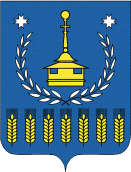 